Multi-Agency Child Protection Conference Report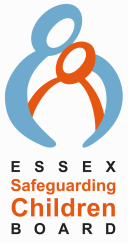 The template for this report can be found on www.escb.co.ukAgency’s Name Professional’s Role / Job TitleProfessional’s Name Professional’s e-mail addressProfessional’s AddressProfessional’s Contact Number Date of ConferenceChild(ren)’s DetailsChild(ren)’s DetailsChild(ren)’s DetailsChild(ren)’s DetailsChild(ren)’s DetailsChild(ren)’s DetailsChild(ren)’s DetailsChild(ren)’s DetailsForenameSurname DOBAddress Ethnicity Disability or Special NeedSchool or NurserySchool or NurseryDetails of Parents, Carers or Significant Family or Household MembersDetails of Parents, Carers or Significant Family or Household MembersDetails of Parents, Carers or Significant Family or Household MembersDetails of Parents, Carers or Significant Family or Household MembersDetails of Parents, Carers or Significant Family or Household MembersDetails of Parents, Carers or Significant Family or Household MembersDetails of Parents, Carers or Significant Family or Household MembersDetails of Parents, Carers or Significant Family or Household MembersForenameSurname DOBAddress Ethnicity Disability or Special NeedRelationship To Child	            Parental Responsibility?Overview of your agency’s involvement with child/familyInclude factors relevant to your servicesuch as:type of servicewhether service is well usedServices or care provided Difficulties Progress to dateHow long have you been involvedAny actions not completedWhat are we worried about?Include what factors you consider to pose risk of significant harm or increase the risk of harm to the child/children? Historical Concerns?Information about previous concerns or factors from the parent’s own childhoods which could increase the risk.What’s working well?Safety  Factors which you believe reduce the risks of harm to the child/children or help to ensure safety. Features of family life and parenting that have a positive effect on the children’s lives. What would reduce our concerns?What do you believe will make this child  or children safe?Professional inputFamily inputGrey AreasThis should incorporate any areas that are unclear or which the family do not accept or which increase the risk at a particular time.What do you believe to be the likely outcomefor the child(ren) if their current situation continues? What areas of risk or concern can your agency help the parents/carers to resolve? Briefly describe what contribution your servicecan make to the child(ren)’s plan. Author’s NameDesignation Signature Date Manager’s Name Designation Signature if appropriateDate Has this report been shared with parents/carers?Has this report been shared with parents/carers?Has this report been shared with the child(ren)/young person?Has this report been shared with the child(ren)/young person?If  yes, date:         If not, state reason whyIf  yes, date:         If not, state reason whyIf  yes, date:         If not, state reason whyIf  yes, date:         If not, state reason whyWhat are the views of the parents/carers and/or the child(ren)/young person on this report? For review meetings, what difference do the child and parents think the plan has madeto their lives and the difficulties they werefacing.